ΠΑΝΕΠΙΣΤΗΜΙΟ ΔΥΤΙΚΗΣ ΑΤΤΙΚΗΣΑΙΤΗΣΗ ΣΥΜΜΕΤΟΧΗΣ ΣΤΟ ΠΡΟΓΡΑΜΜΑ ERASMUS +/ ΚΛΑΣΙΚΗ ΚΙΝΗΤΙΚΟΤΗΤΑ ΓΙΑ ΣΠΟΥΔΕΣ Επώνυμο: ________________    	Όνομα:______________________________Ον. Πατέρα: ________                           Ον. Μητέρας: __________________________ Ημερ.Γέννησης: ____		______	  Φύλο: _____________		___Αρ.Δελτ.Ταυτ.ή Διαβατ.: _		    Εθνικότητα: _	__________		___ΑΦΜ:    _____		___  ΔΟΥ:  ____________ ΑΜΚΑ: ___________________Δ/νση  μόνιμης κατοικίας: 
Πόλη: _____________	_Οδός:_________________ Αριθ.:____ Ταχ.Κώδ.:_____Σταθ.τηλ.:  _______	_Κινητό: ______________ e-mail:____	____________Σχολή: ________________  Τμήμα:   ___________________________________	 Έτος Σπουδών:__________ Εξάμηνο: ____________________________________Επίπεδο σπουδών: α) προπτυχιακό   β) μεταπτυχιακό   γ) διδακτορικό  Εντάσσεστε σε κατηγορία ατόμων με αναπηρίες:	                                                NAI□       ΟΧΙ□Είστε τέκνο πολύτεκνης οικογένειας: :                                                                   NAI□       ΟΧΙ□Έχω συμμετάσχει στο παρελθόν στο πρόγραμμα ERASMUS ΣΠΟΥΔΕΣ:                  NAI□       ΟΧΙ□Αν ναι, για πόσους μήνες (ακριβής αναφορά):Έχω συμμετάσχει στο παρελθόν στο πρόγραμμα ERASMUS ΠΡΑΚΤΙΚΗ ΑΣΚΗΣΗ    NAI□       ΟΧΙ□ Αν ναι, για πόσους μήνες (ακριβής αναφορά):Ξένες Γλώσσες:  α)___________ β)__________ γ)____	_________ δ) ____	___ΕΠΙΠΕΔΟ ΑΓΓΛΙΚΗΣ ΓΛΩΣΣΑΣ            ΕΠΙΠΕΔΟ ΑΛΛΗΣ ΓΛΩΣΣΑΣ	ΓΛΩΣΣΑ: ΠΡΟΣΘΕΤΑ ΣΤΟΙΧΕΙΑΕνδεικτικά αναφέρω τις παρακάτω προτεραιότητες Πανεπιστημίων για σπουδές με βάση τον κατάλογο συνεργαζόμενων Ιδρυμάτων με το Πανεπιστήμιο Δυτικής Αττικής.ΕΝΔΙΑΦΕΡΟΜΑΙ ΓΙΑ :Υπογραφή____________________  			Ημερομηνία_______________Προτείνεται η  αίτηση τ____  υποψηφί ____   ___	______	___	___			_______________ (ΟΝΟΜΑΤΕΠΩΝΥΜΟ) για  το Χειμερινό/Εαρινό Εξάμηνο Ακαδ. Έτους  ____________________ στο ___	___	___	_____________		_______________ (Πανεπιστήμιο Υποδοχής)Ο Συντονιστής ERASMUS+ του Τμήματος:Υπογραφή__________	__________    Ημερομηνία____________________Η αίτηση υποβάλλεται έως και  τις 15 Μαρτίου 2019 με τα εξής δικαιολογητικά:□Βιογραφικό σημείωμα του φοιτητή στην Ελληνική και μια Ξένη γλώσσα□Αντίγραφο Ταυτότητας□Φωτογραφίες τύπου ταυτότητας (2)□Βεβαίωση σπουδών□Αναλυτική βαθμολογία στην Αγγλική για το πρόγραμμα Erasmus+ όπου να αναγράφονται       τα ECTS Credits (Transcript οf Records Erasmus+ / ECTS)□Πιστοποιητικό(ά) ξένης γλώσσας          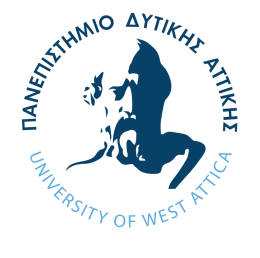 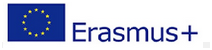 A1A2B1B2C1C2A1A2B1B2C1C2ΠΡΟΤΕΡΑΙΟΤΗΤΑ 1ΠΡΟΤΕΡΑΙΟΤΗΤΑ 2ΠΡΟΤΕΡΑΙΟΤΗΤΑ 3ΧΕΙΜΕΡΙΝΟ ΕΞΑΜΗΝΟΕΑΡΙΝΟ ΕΞΑΜΗΝΟ